Name:                                 Date:
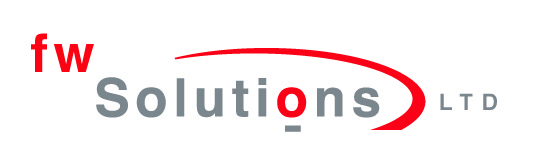 ILP – LEARNING STYLES QUESTIONNAIRENow add up how many A’s, B’s and C’s you selected				A’s =			B’s =			C’s =If you chose mostly A’s you have a VISUAL learning styleIf you chose mostly B’s you have an AUDITORY learning styleIf you chose mostly C’s you have a KINAESTHETIC learning styleLearning Styles ExplanationThe VAK learning styles model suggests that most people can be divided into one of three preferred styles of learning. These three styles are as follows, (and there is no right or wrong learning style):People commonly have a main preferred learning style, but this will be part of a blend of all three. Some people have a very strong preference; other people have a more even mixture of two or less commonly, three styles.When you know your preferred learning style(s) you understand the type of learning that best suits you. This enables you to choose the types of learning that work best for you.There is no right or wrong learning style. The point is that there are types of learning that are right for your own preferred learning style.Please note that this is not a scientifically validated testing instrument – this is a free assessment tool designed to give a broad indication of preferred learning style(s). OPTION AOPTION BOPTION CANSWERWhen I operate new equipment I generally:Read the instructions firstListen to an explanation from someone who has used it before Go ahead and have a go, I can figure it our as I use itWhen I need decisions for travelling I usually:Look at a mapAsk for spoken directionsFollow my nose and maybe use a compassWhen I cook a new dish, I like toFollow a written recipeCall a friend for an explanationFollow my instincts, testing as I cookIf I am teaching someone something new, I tend to:Write instructions down for themGive them a verbal explanationDemonstrate first and then let them have a goI tend to say:Watch how I do itListen to me explainYou have a goDuring my free time I most enjoy:Going to museums and galleriesListening to music and talking to my friendsPlaying sport or doing DIYWhen I go shopping  for clothes, I tend to:Imagine what they would look like onDiscuss them with the shop staffTry them on and test them outWhen I am choosing a holiday I usually:Read lots of brochuresListen to recommendations from friendsImaging what it would be like to be thereIf I was buying a new car, I would:Read reviews in newspapers and magazinesDiscuss what I need with my friendsTest-drive lots of different typesWhen I am learning a new skill, I am most comfortable:Watching what the teacher is doingTalking through with the teacher exactly what I’msupposed to doGiving it a try myself and work it out as I goIf I am choosing food off a menu, I tend toImagine what the food will look likeTalk through the options in my head or with my partnerImagine what the food will taste likeWhen I listen to a band, I can’t helpWatching the band members and other people in the audienceListening to the lyrics and the beatsMoving in time with the musicWhen I concentrate, I most often:Focus on the words or the pictures in front of meDiscuss the problem and the possible solutions in my headMove around a lot, fiddle with pens and pencils and touch thingsI choose household furnishings because I like:Their colours and how they lookThe descriptions the salespeople give meTheir textures and what it feels like to touch themMy first memory is of:Looking at somethingBeing spoken toDoing somethingWhen I am anxious, I:Visualise the worst case scenariosTalk over in my head what worries me mostCan’t sit still, fiddle and move around constantlyI feel especially connected to other people because of:How they lookWhat they say to meHow they make me feelWhen I have to revise for an exam, I generally:Write lots of revision notes and diagramsTalk over my notes, alone or with other peopleImagine making the movement or creating the formulaIf I am explaining to someone I tend to:Show them what I meanExplain to them in different ways until  they understandEncourage them to try and talk them through my idea as they do it.I really love:Watching filmsListening to musicTaking part in sporting activitiesSomeone with a Visual learning style has a preference for seen or observed things, including pictures, diagrams, demonstrations, displays, handouts, films, flip-chart, etc. These people will use phrases such as ‘show me’, ‘let’s have a look at that’ and will be best able to perform a new task after reading the instructions or watching someone else do it first. These are the people who will work from lists and written directions and instructions.Someone with an Auditory learning style has a preference for the transfer of information through listening: to the spoken word, of self or others, of sounds and noises. These people will use phrases such as ‘tell me’, ‘let’s talk it over’ and will be best able to perform a new task after listening to instructions from an expert. These are the people who are happy being given spoken instructions over the telephone, and can remember all the words to songs that they hear!Someone with a Kinaesthetic learning style has a preference for physical experience - touching, feeling, holding, doing, practical hands-on experiences. These people will use phrases such as ‘let me try’, ‘how do you feel?’ and will be best able to perform a new task by going ahead and trying it out, learning as they go. These are the people who like to experiment, hands-on, and never look at the instructions first!